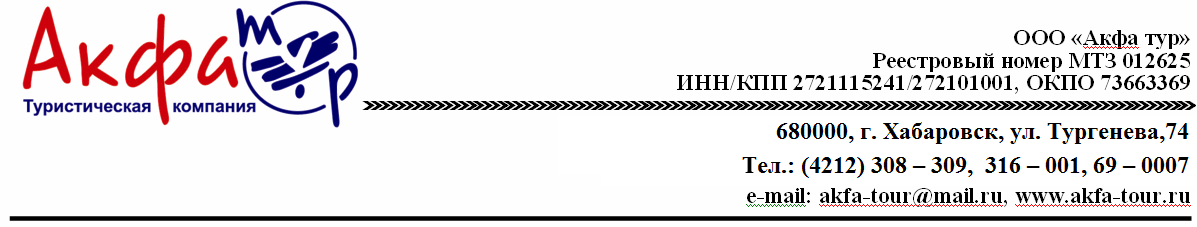 «ЯРКИЙ  НОВЫЙ ГОД  НА САХАЛИНЕ»5 дней/4 ночиДаты заездов:Ежедневно с 25 декабря 2020 – 06 января 2021Стоимость тура указана на 1 человека, при выбранной гостинице и размещении.В стоимость тура входит: -  трансфер аэропорт – гостиница – аэропорт (с учетом лыжного оборудования);- проживание в гостинице выбранной категории (двухместные или одноместные номера с удобствами в номере); - завтрак в гостинице;- безлимитный ски-пасс на 3 дня;- страховка от несчастного случая, страховое покрытие до 100 000 руб.Дополнительно вы можете выбрать:- групповые экскурсии по Сахалину- тур на Курильские острова (о. Итуруп)В стоимость тура не входит:Авиа билеты  Хабаровск-Южно –Сахалинск-Хабаровск  авиакомпания Аэрофлот стоимость на взрослого  12500 рублей                                                                                                                стоимость на ребенка до 12 лет  10600 руб.График групповых экскурсий Период действия с 26 декабря 2020 г – 08  января 2021 г.«ЗИМНИЙ ДРАЙВ» Время проведения экскурсии: 10:00 – 17:00							Корсаковский район: гора Юнона, Центр спортивно-технических видов спорта26 декабря, 29 декабря 2020, 03 января, 06 января 2021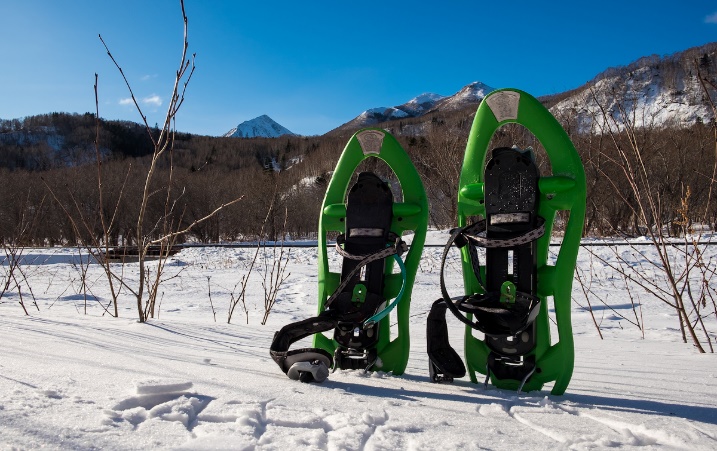 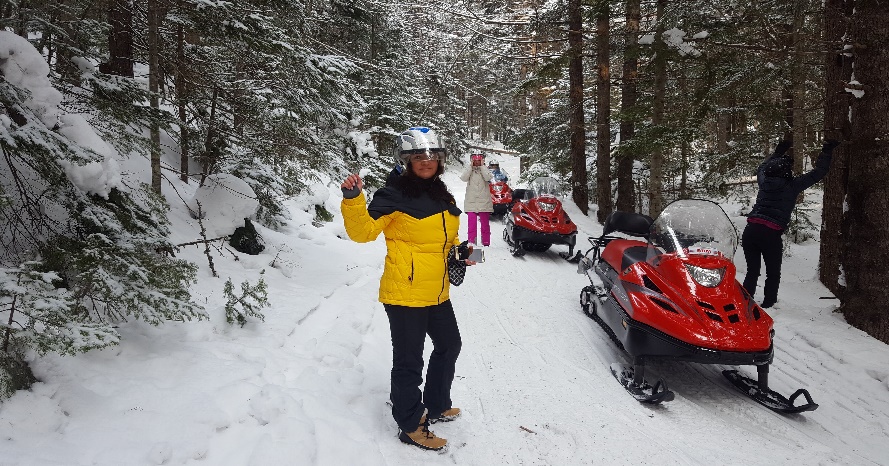 Восхождение на гору Юнону, с высоты которой  открывается незабываемый вид на прибрежье залива Анива, а также на завод по производству сжиженного природного газа и порт "Пригородное" – первый в России морской порт, построенный специально для обслуживания судов, перевозящих сжиженный природный газ, и нефтеналивных танкеров. Вы пополните вашу фотогалерею потрясающими фотографиями. После горы у вас будет возможность посетить лучший на Сахалине Центр экстремальных видов спорта, взять в аренду снегоходы и проехаться по заснеженному лесу или подняться в небо на параплане.10:00 – 13:00 восхождение на гору Юнона с использованием снегоступов.  Гора Юнона, высота над уровнем моря 330 м., расположена на южном побережье Сахалина приблизительно в 15 км на восток от города Корсакова и прямо за строящимся нефтегазовым терминалом. На празднование 370-летия открытия острова Сахалина, в честь русских первопроходцев, открывших Сахалин в 1643 году, а также 160-летия поднятия русского флага на острове, на вершине был установлен памятный знак - православный крест, высотой в девять метров.13:00 – 14:00 Обед в кафе «У речки» (оплата на месте).14:00 – 16:00 Посещение Центра экстремальных видов спорта (район аэродрома «Пушистый», недалеко от портового города Корсаков, около 35 км).16:00 возвращение в Южно-Сахалинск. 17:00 окончание экскурсииПеречень услуг, предоставляемых центром: квадроциклы (+сопровождение на маршруте) 2000 руб./час; тир (лук, арбалет) 1000 руб./час; пейнтбол 500 руб./1 час; катание на лошадях, пони 700 руб./час; аренда домика 1000 руб./час; параплан (буксировочная система) 1000 руб./час; снегоходы 1500 руб./1 час. Стоимость экскурсий: Взрослый – 7 500 руб./1 чел, ребенок от 3-12 лет – 7 200 руб./1 челВ стоимость входит: сопровождение, транспорт, аренда снегоступов, горячий чай и легкий перекусВНИМАНИЕ: экскурсия является групповой. Доставка от базовых отелей до места сбора группы, является комплиментом нашей компании, для туристов, купивших полный пакет. При проживании в других отелях в стоимость экскурсии не включен проезд от\до отелей.«ЗИМНИЕ УЗОРЫ БУХТЫ ТИХОЙ» Время проведения экскурсии: 09:00 – 18:30					Макаровский район: японские Тори, крабовый рынок, ледопады бухты Тихая 27 декабря, 30 декабря 2020, 04 января, 07 января 2021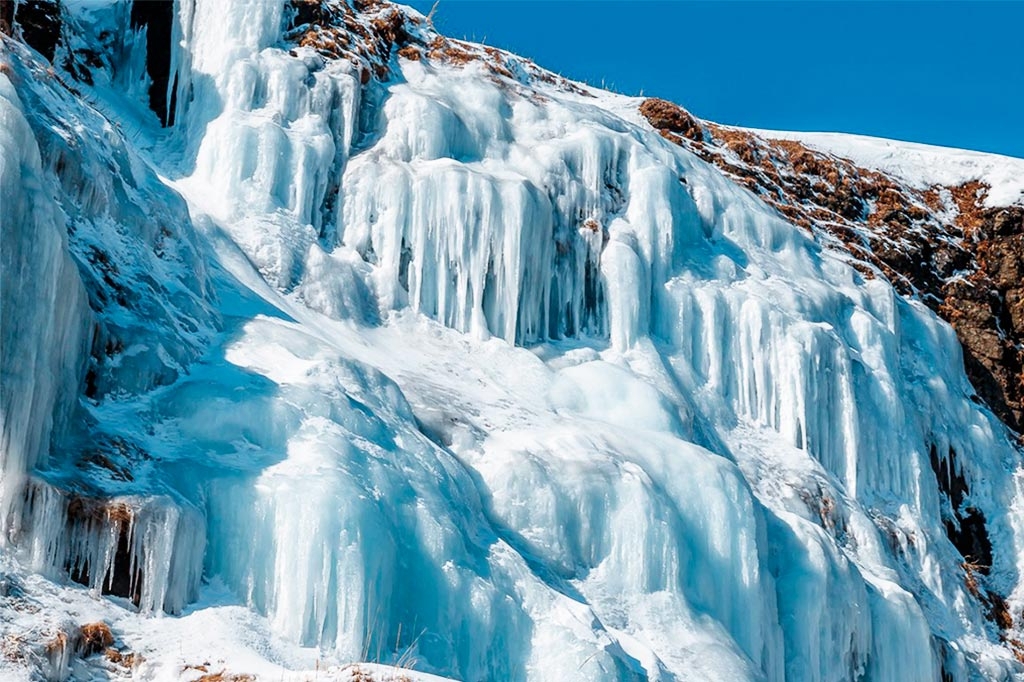 Бухта Тихая, зимой красива по-своему. Особенность этого места в том, что зимой воды мелких ручьев, стекающих с крутых склонов хребта Жданко и падая с высоты, замерзают, образуя великолепные зрелищные картины – большие и маленькие сосульки высотой до 30 метров в виде разнообразных застывших ледопадов. Зимний маршрут вдоль побережья от мыса Тихий до мыса Бурунный – это зимняя сказка и бескрайние просторы замерзшего Охотского моря. На пути маршрута из застывшего моря виднеется остров Заметный, множество красивых скал, кеккур, гротов и бесчисленное количество ледопадов.09:00 отправление в Бухту «Тихая» (автотранспортом, время в пути ~ 2 часа). 10:30 остановка возле останков Синтоистского храма – ворот Тории, которые были возведены в период правления Японии.11:30-12:00 посещение местного рынка с морепродуктами и дикоросами, где можно приобрести свежевыловленного краба и отведать его на привале.12:30 прибытие в бухту «Тихая».12:30 - 16:30 пешеходная прогулка по бухте Тихая, где вашему взору предстанут ледопады, сотворенные Природой.Горячий обед. 16:30 выезд в город Южно-Сахалинск.18:30 прибытие в Южно-СахалинскСтоимость экскурсий: Взрослый – 7 400 руб./1 чел, ребенок от 3-12 лет – 7 100 руб./1 челВ стоимость входит: сопровождение, транспорт, горячий обедВНИМАНИЕ: экскурсия является групповой. Доставка от базовых отелей до места сбора группы, является комплиментом нашей компании, для туристов, купивших полный пакет. При проживании в других отелях в стоимость экскурсии не включен проезд от\до отелей.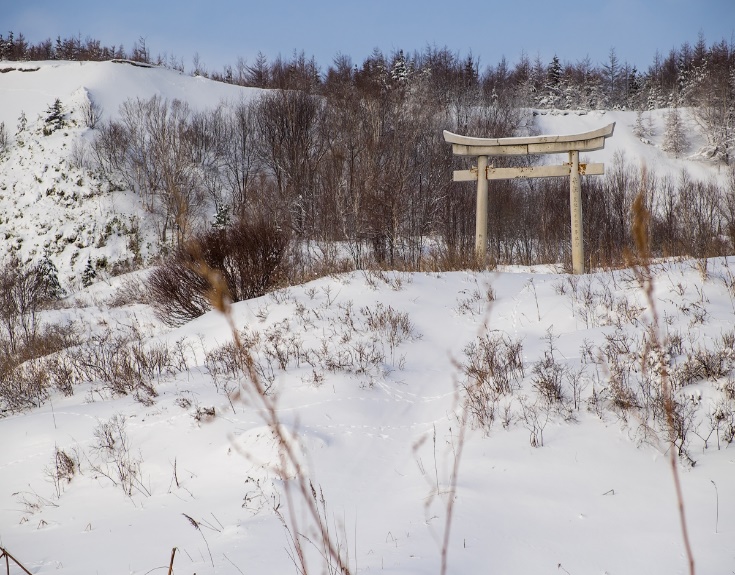 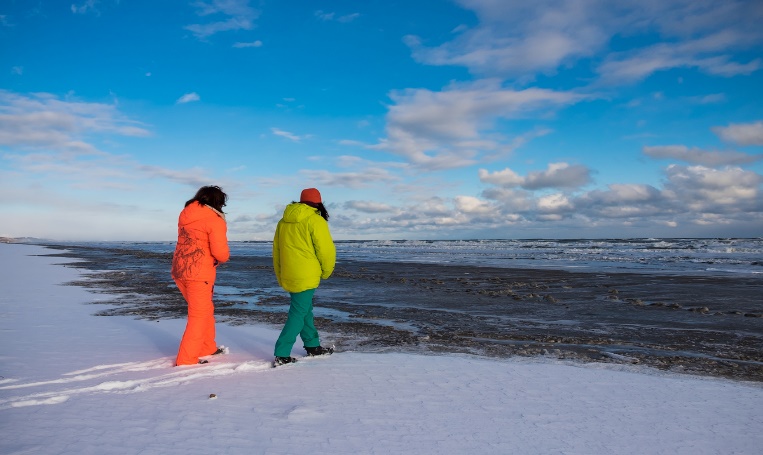 СОБАЧЬИ УПРЯЖКИ И «МЕСТА СИЛЫ» Время проведения экскурсии: 10:00 – 17:00				Корсаковский район: побережье Охотского моря, останец Лягушка 28 декабря 2020, 02 января, 05 января, 08 января 2021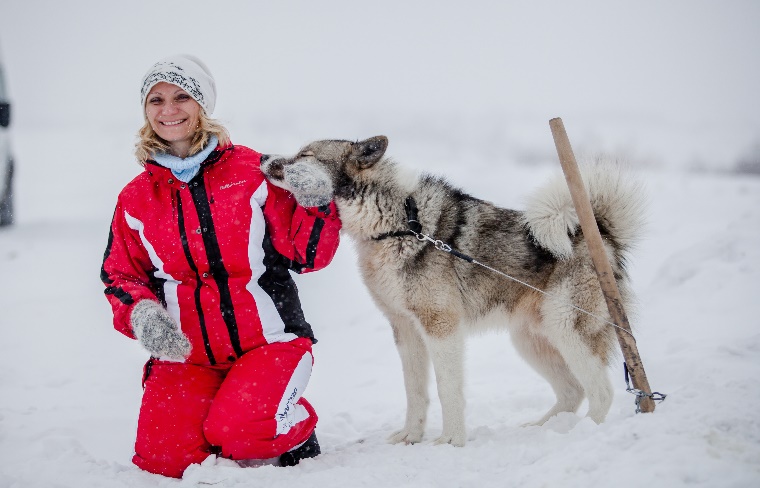 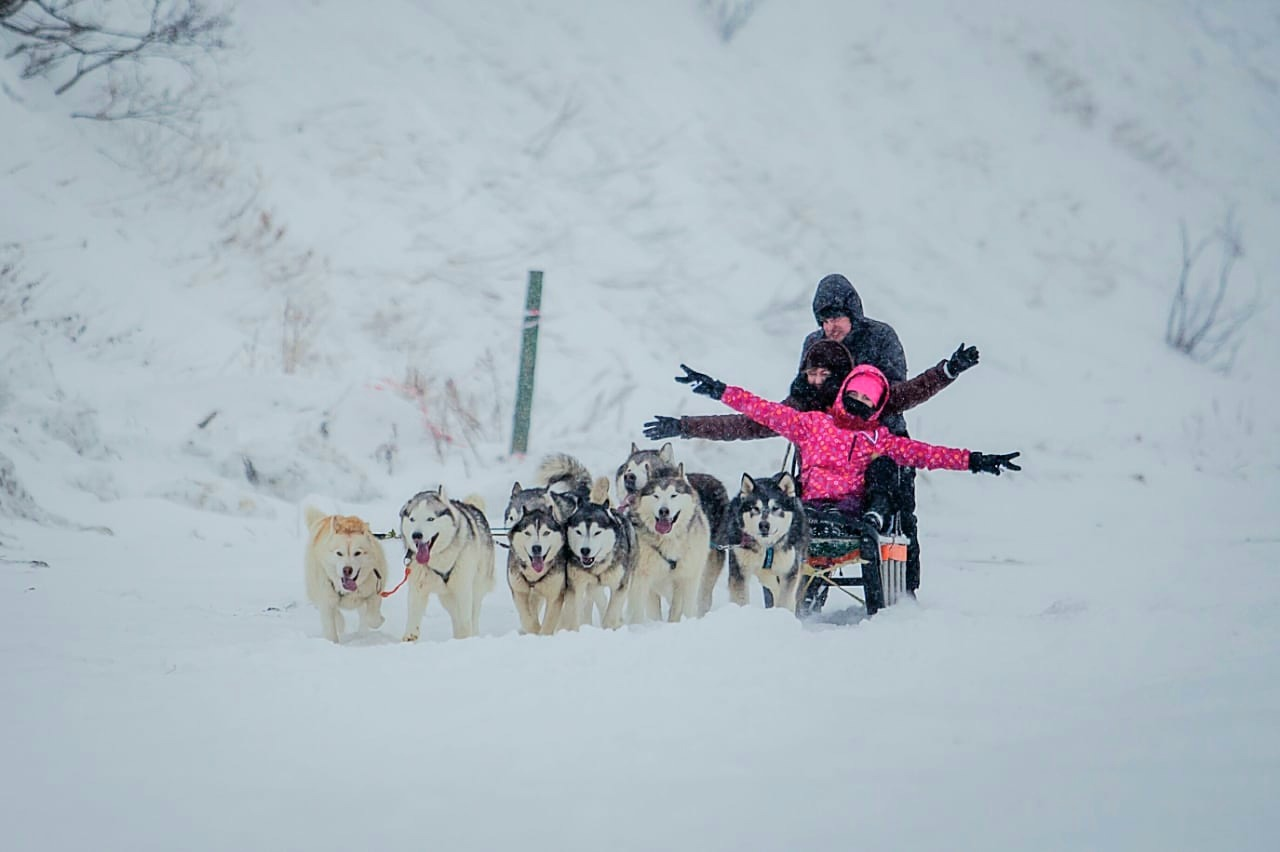 Вы пробовали себя в качестве юного каюра? Если нет, то вам точно надо убрать такой пробел в вашей жизни. Поездка на собачьих упряжках, «обнимашки» с собаками – вот самая настоящая терапия от всех стрессов. Вы увидите, как правильно готовить собак к упряжке, научитесь управлять ими, а самое главное почувствуете их тепло и ласку.После посещения собак мы переедем к побережью Охотского моря. Зимой море нагоняет огромные глыбы льда или как еще называют их «торосы».  При ярком солнечном свете они подсвечиваются голубовато-бирюзовым отливом, создавая причудливые формы. Необыкновенно свежий, зимний морской воздух позволяет насладиться этой красотой.Финальной частью нашей экскурсии будет посещение энергетического центра Сахалина. Скала Лягушка — уникум природы возрастом 70 млн лет, очень необычное энергетическое место. По легенде у древних айнов это место почиталось как храм мудрости. Да и современные экстрасенсы в один голос утверждают, что останец является не просто красивой скалой, а «его сущность проявляет себя через три уровня: небесный, наземный и подземный, как и жизненный цикл самой лягушки: рождается в воде, прыгает по земле и зарывается на зиму глубоко в ил». 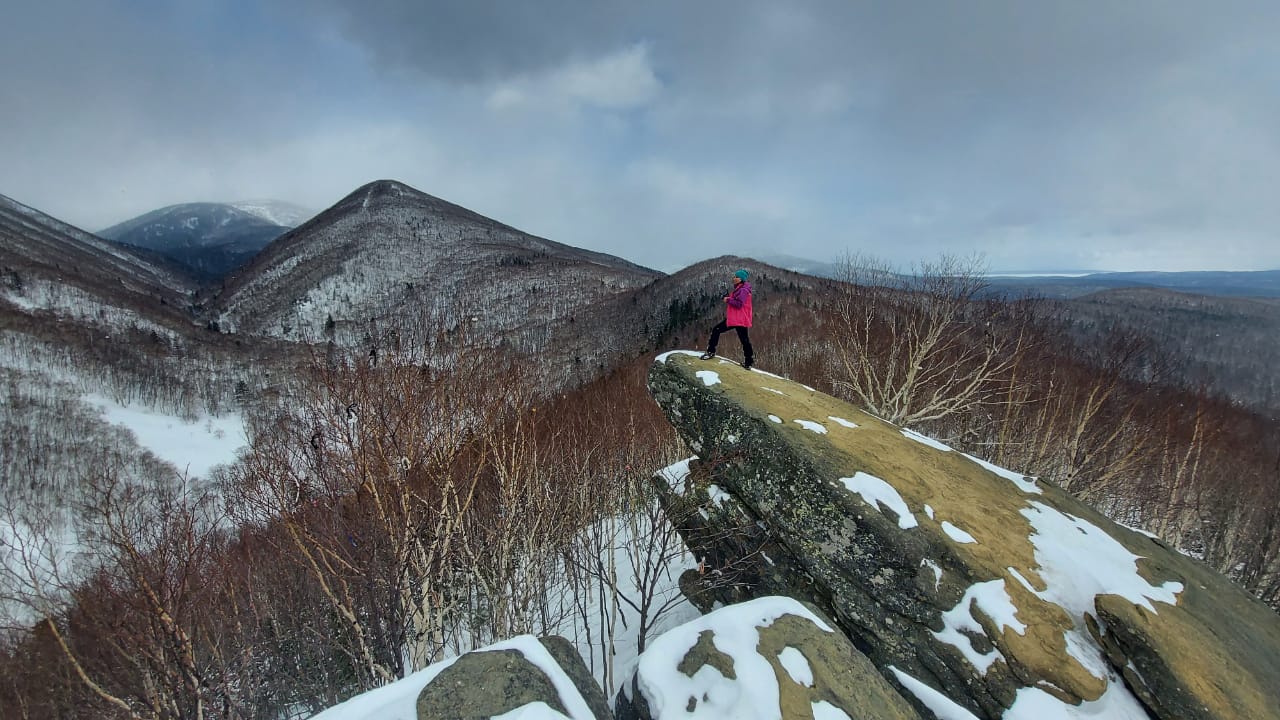 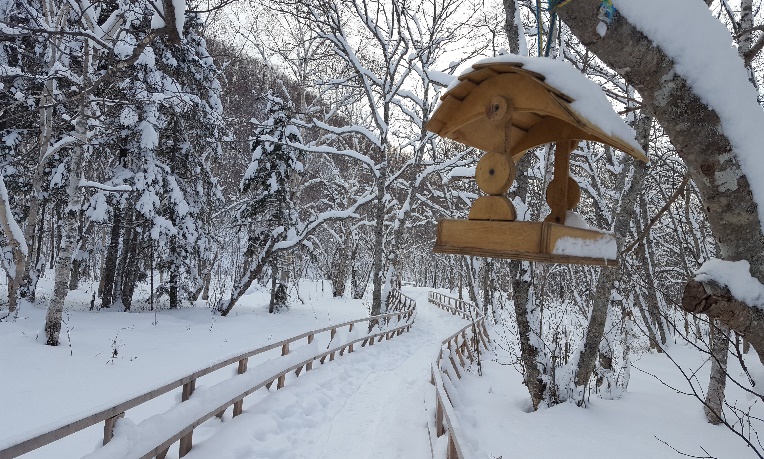 Тропу на "Лягушку" охраняет каменный Сфинкс, а с вершины скалы открывается удивительный вид на гору-пирамиду, Анивский залив и озёра Охотского побережья. И это лишь малая толика из того, что Вы сможете узнать и увидеть в этом странном месте. 10:00 выезд из Южно-Сахалинска в сторону южной части Сахалина. Время в пути 40-45 минут.11:00-12:30 знакомство с ездовыми собаками. Катание на собачьих упряжках (2 км). Выезд в поселок Охотское.13:30-14:30 посещение крабового рынка. Прогулка по побережью Охотского моря. Вы увидите море, скованное льдами, необычные изломы льда, переход цвета от белого к бирюзовому и темно-синему. Великолепная фотосессия. Выезд на останец Лягушка.15:00 прибытие к месту восхождения на останец.15:30-16:30 восхождение на останец Лягушка. Фотоссесия на вершине останца.16:30-16:45 спуск к реке Айичка.16:45-17:30 отдых, фотоссесия, небольшой перекус.17:30 выезд в город. 18:00 прибытие.Стоимость экскурсий: Взрослый – 9 700/1 чел, ребенок от 3-12 лет – 9 400 руб./1 челВ стоимость входит: сопровождение, транспорт, катание на собачьих упряжках (2 км), горячий чай и легкий перекусВНИМАНИЕ: экскурсия является групповой. Доставка от базовых отелей до места сбора группы, является комплиментом нашей компании, для туристов, купивших полный пакет. При проживании в других отелях в стоимость экскурсии не включен проезд от\до отеля.1 день Прибытие на остров. Обзорная экскурсия по городу Южно-Сахалинск.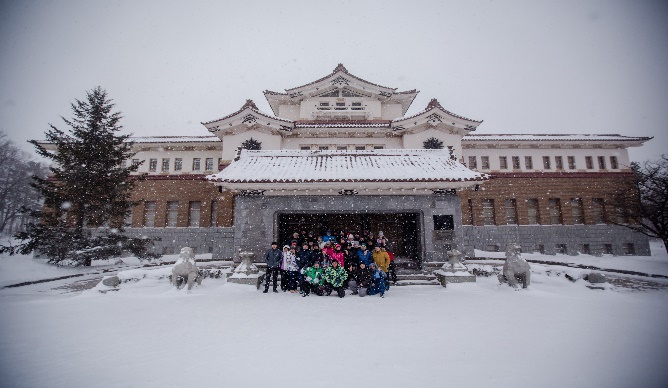 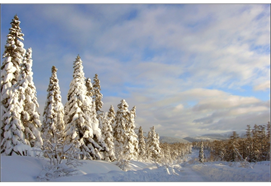 Прибытие в г. Южно-Сахалинск. Встреча в аэропорту. Трансфер в отель, размещение. 17:00 – 19:00 Обзорная экскурсия по городу. В рамках экскурсии туристы познакомятся с наиболее яркими и интересными достопримечательностями областной столицы, услышат рассказ о выдающихся страницах его истории и культуры.  Смотровая площадка ГК «Горный Воздух» откроет панорамный вид на вечерний Южно-Сахалинск с одной из самых высоких точек города. *Внимание! Заселение в гостиницу с 14:00 (возможен ранний заезд с доплатой 50%/номер/сутки).  2 - 4 день Посещение горнолыжного курорта «Горный воздух», экскурсии по желанию. 08:00 – 10:00 Завтрак в кафе гостиницы. 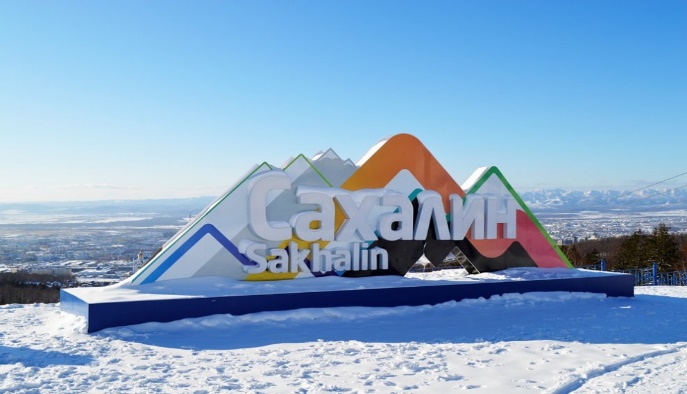 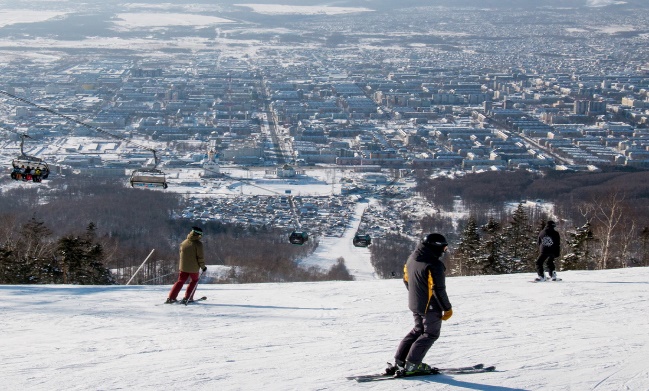 Трансфер на горнолыжный курорт «Горный воздух» - самостоятельно или на транспорте горнолыжного курорта (если таковой предоставляется услугами курорта) http://ski-gv.ru"Лучший горнолыжный курорт Дальнего Востока".- 15 км горнолыжных трасс различного уровня сложности;- сноуборд-парк;- вечернее катание;- современные подъемники;- детская горка, оборудованная специальным подъемником; - air-bag для безопасных приземлений с трамплина;- прокат снаряжения;- камера хранения; - сервисный центр;- школа инструкторов по горным лыжам и сноуборду;- кафе-ресторан "Горный Воздух"; - кафе "Лиана";- четыре кафе-закусочныхПосещение горнолыжного курорта «Горный воздух» - безлимитный ски-пасс на три дня. *Прокат оборудование – оплачивается отдельно.По желанию экскурсионная программа (ниже описание и дни проведения групповых и индивидуальных экскурсий). 5 день.Окончание программы. Вылет.Завтрак в кафе гостиницы. Трансфер в аэропорт с возможностью заехать (по предварительной договоренности) на рыбный рынок. Сахалинский рыбный рынок познакомит с гастрономическими богатствами острова и не даст уйти без гостинцев.*Внимание! Время выселения до 12:00 (возможен поздний выезд с доплатой 50%/номер/сутки).ГостиницыПри двухместном размещенииПри одноместном размещенииДоп. ночи (на 1 чел.)двухмест/одноместЛотос 3* (заезд в 12:00)www.lotus-hotel.ru16 698 руб.27 758 руб.2065 руб. / 3140 руб.Юбилейная 3*www.hotel-yubileinaya.ru20 068 руб.33 878 руб.2650 руб. / 4000 руб.Гагарин 3*www.gagarinhotel.ru20 068 руб.33 558 руб.2650 руб. / 4800 руб.Мега Палас Отель 4*www.megapalacehotel.ru21 178 руб.39 959 руб.3700 руб. / 6800 руб.Пасифик Плаза Сахалин 4*  www.sakhalinpacificplaza.ru22 128 руб.36 758 руб.3500 руб. / 6000 руб.Санта Ризот Отель 4* (twin, номер с 2-мя кроватями)www.santahotel.ru22 628 руб.40 258 руб.4000 руб. / 7200 руб.